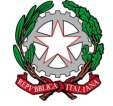 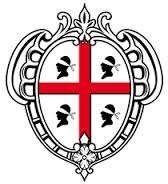 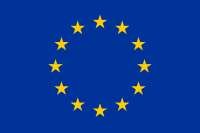 ISTITUTO DI ISTRUZIONE SUPERIORE “ENRICO FERMI ”Piazza Medaglie d’Oro–Ozieri (SS) C.F. 81000270900–C.M. SSIS01600PSito web: www.itozieri.edu.it Tel. 079787922 email: ssis01600p@istruzione.it pec: ssis01600p@pec.istruzione.itIst. Tecnico Tecnologico (Agrario, Informatico, Biotecnologico, Costruzioni) OzieriIstituto Tecnico Economico (AFM) Via Gronchi 07020 Buddusò (OT) Tel. 079715058I.P.AA.-"F. COCCO ORTU"- Via Aldo Moro Bono (SS) Tel.079791179 con Corso Serale(Tel. 079791200) – IST. PROF. “Agr. e svil. rurale, val. dei prodotti del territorio e gest. delle risorse forestali e montane” e “Serv. per la sanità e l’ass. soc.”I. Tecnico Economico (AFM e Turistico) con Corso Serale-Via Don A. Manunta 07047 Thiesi Tel.079886106-Fax 079885303IST. PROF. “Agr. e svil. rurale, val. dei prodotti del territorio e gest. delle risorse forestali e montane” - Località Sas Palazzinas 07012 Bonorva (SS) Tel. 3495029017LIBERATORIA PER LA PUBBLICAZIONE DI DATI E IMMAGINIIl sottoscritto 	   	(indicare il grado di parentela nonno/a, zio/a, ecc…)Dell’alunno/a 	Frequentante la classe/sezione 		 	Infanzia – primaria- secondaria secondo gradoDel plesso 	a titolo gratuito, anche ai sensi degli artt. 10 e 320 cod. civ. e degli artt. 96 e 97 legge 22.4.1941, n. 633, Legge sul diritto d’autore, l’utilizzo di fotografie, video ripresi durante l’iniziativa/progetto(indicare il nome dell’iniziativa/progetto)altri materiali audiovisivi contenenti l'immagine, il nome e la voce, per sostenere attività educative e didattiche, per scopi documentativi, formativi e informativi, nonché la conservazione degli stessi negli archivi informatici dell’Istituto, nelleseguenti occasioni di apprendimento:formazione, ricerca e documentazione dell’attività didattica (cartelloni all’interno della scuola o in occasione di esposizioni, mostre);divulgazione della ricerca didattica e delle esperienze effettuate sotto forma di documento in ambiti di studio (ad es. su DVD, sul sito web della scuola o su altri siti autorizzati che verranno comunicati di volta in volta);giornalini scolastici;partecipazione a iniziative di sensibilizzazione alle problematiche sociali;partecipazioni a concorsi ed iniziative didattiche;pubblicazioni, mostre, corsi di formazione, seminari, convegni e altre iniziative promosse dall'Istituto anche in collaborazione con altri enti pubblici.La presente autorizzazione non consente l'uso dell’immagine in contesti che pregiudichino la dignità personale ed il decoro della persona e comunque per uso e/o fini diversi da quelli sopra indicati.Il sottoscritto conferma di non aver nulla a pretendere in ragione di quanto sopra indicato e di rinunciare irrevocabilmente ad ogni diritto, azione o pretesa derivante da quanto sopra autorizzatoIn qualsiasi momento la presente liberatoria/autorizzazione potrà essere revocata con comunicazione scritta da inviare via posta comune o e-mail all’Istituto.Data 		Firma dell’interessatoINFORMATIVA SULLA PRIVACYinformativa sul trattamento dei dati personali(Art. 13 del Regolamento UE 679/2016)L’IIS E Fermi  di Ozieri, in qualità di Titolare del trattamento, desidera, con la presente informativa, fornirLe informazioni circa il trattamento dei dati personali che La riguardano. Titolare del trattamento dei datiTitolare del trattamento dei dati è L’IIS E Fermi  di Ozieri, con sede in Ozieri, P.zza Medaglie d’Oro, CAP 07014, al quale ci si potrà rivolgere per esercitare i diritti degli interessati, (direzione-sardegna@istruzione.it). Responsabile della protezione dei datiIl Responsabile per la protezione dei dati personali L’IIS E Fermi  di Ozieri stato individuato con D.M. 282 del 16 aprile 2018 nel Dirigente Scolastico Prof. Antonio Ruzzu. Email: ssis01600p@istruzione.it Finalità del trattamento e base giuridicaI dati di natura personale forniti, saranno trattati nel rispetto delle condizioni di liceità ex art. 6 Reg. UE 2016/679, per le seguenti finalità:(Attività di Documentazione,Didattica ), nonché per l’adempimento di ogni altro obbligo derivante.Base giuridica di tali trattamenti (ex art. 6 GDPR) è Obblighi di legge cui è soggetto il titolare del trattamentoI dati personali raccolti saranno trattati, conservati ed archiviati dall’ L’IIS E Fermi  di Ozieri  per adempimenti operativi e/o di altra natura, connessi alla gestione dell’attività (Laboratori Camera di Commercio-Hack4Sardinia) e per adempimenti legati ad obblighi di legge.L’origine del trattamento può risiedere in una norma di legge, nell’adempimento di un contratto, nella soddisfazione di una richiesta dell’interessato.I dati verranno trattati per tutta la durata necessaria per la corretta e completa erogazione della prestazione richiesta, ovvero per il complessivo trattamento dei dati necessario all’attività, coerentemente agli adempimenti connessi agli obblighi di legge. I dati personali sono trattati senza il consenso espresso (art. 24 lett. a), b), c) Codice Privacy e art. 6 lett. b), e) GDPR), per le seguenti Finalità di Servizio:   a)       Esecuzione di un compito di interesse pubblico o pubblici poteri del titolare derivante da normativa nazionale.b)      il perseguimento di un legittimo interesse del Titolare, in particolare: ~          esercitare i diritti del Titolare, ad esempio il diritto di difesa in giudizio;~          inviare comunicazioni relative all’espletamento della procedura in essere.In caso di modifica o ampliamento della finalità del trattamento, l’informativa sarà aggiornata e sarà comunicata all’interessato.Un trattamento di dati che si protragga oltre la scadenza temporale connessa, deve quanto meno essere preceduto da una nuova informativa ed essere sottoposto, ove richiesto, al consenso dell'interessato. Obbligo di conferimento dei datiQualora il conferimento al trattamento dei dati personali non costituisca obbligo di legge o contrattuale, il mancato conferimento potrebbe comportare difficoltà, per la competente Struttura, di erogare la prestazione richiesta.Destinatari del trattamentoI dati di natura personale forniti saranno comunicati a destinatari, che tratteranno i dati in qualità di responsabili (art. 28 del Reg. UE 2016/679) e/o in qualità di persone fisiche che agiscono sotto l’autorità del Titolare e del Responsabile (art. 29 del Reg. UE 2016/679), per le finalità sopra elencate. Precisamente, i dati saranno comunicati a:-          Istituti scolastici-          Università (INDICARE QUALI)-          Enti di ricerca (INDICARE QUALI)-          Regione Autonoma SardegnaI soggetti appartenenti alle categorie suddette svolgono la funzione di Responsabile del trattamento dei dati, oppure operano in totale autonomia, come distinti Titolari del trattamento. Trasferimento di dati personali verso paesi terzi o organizzazioni internazionaliLa presente raccolta di dati non prevede il trasferimento di questi all’estero. Periodo di conservazione dei dati personaliIl trattamento sarà svolto in forma automatizzata e manuale, con modalità e strumenti volti a garantire la massima sicurezza e riservatezza, ad opera di soggetti di ciò appositamente incaricati.Nel pieno rispetto dell’art. 5 del GDPR 2016/679, i Vostri dati personali saranno altresì adeguati, pertinenti e limitati a quanto necessario rispetto alle finalità per le quali sono raccolti e trattati/conservati per il periodo di tempo strettamente necessario per il conseguimento delle finalità espresse.Ad ogni buon conto, si farà riferimento al Manuale di conservazione e alle disposizioni ministeriali. Diritti degli interessatiL’interessato ha diritto di chiedere al titolare del trattamento dei dati:-       l’accesso ai propri dati personali disciplinato dall’art. 15 del Regolamento UE 679/2016;-       la rettifica o la cancellazione degli stessi o la limitazione del trattamento previsti rispettivamente dagli artt. 16, 17 e 18 del Regolamento UE 679/2016;-       la portabilità dei dati (diritto applicabile ai soli dati in formato elettronico) disciplinato dall’art. 20 del Regolamento UE 679/2016;-       l’opposizione al trattamento dei propri dati personali di cui all’art. 21 del Regolamento UE 679/2016. Diritto di reclamoGli interessati nel caso in cui ritengano che il trattamento dei dati personali a loro riferiti sia compiuto in violazione di quanto previsto dal Regolamento UE 679/2016 hanno il diritto di proporre reclamo al Garante, come previsto dall'art. 77 del Regolamento UE 679/2016 stesso, o di adire le opportune sedi giudiziarie ai sensi dell’art. 79 del Regolamento UE 679/2016. Processo decisionale automatizzatoLa presente raccolta di dati non prevede un processo decisionale automatizzato.Data 	Firma dell’ interessato